Colegio Sagrada Familia de Nazareth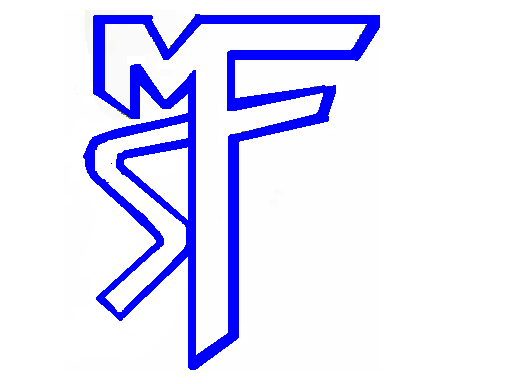 Plan PedagógicoTutorial para padres                                                                                                                                                     7 de diciembre de 2020Curso 7° BásicoAsignaturaCiencias NaturalesProfesorasMarcela Cisterna C. / Paz Morales M.Ed. Diferencial: Francisca Vargas T./ Yaima Rodríguez S.ObjetivosEntender la sexualidad desde una perspectiva integrada, natural y propia de toda mujer y hombre formando parte del desarrollo vital de todas y todos, incluyendo aspectos físicos, biológicos, psicológicos, afectivos y sociales.Material para utilizar en actividades                Celular, computador.- Tutorial de actividades                                     “Sexualidad, afectividad y género”Queridos estudiantes:  Estamos llegando a la última clase de la Unidad de “Sexualidad y autocuidado” Hoy trabajaremos tres conceptos que son sexualidad, afectividad y género.La sexualidad es una parte esencial de la vida de todos los seres humanos, inherente a nosotros y que nos acompaña, incluso, desde antes de nacer. La sexualidad se vive de múltiples formas: a través de lo que pensamos, de lo que sentimos y de cómo actuamos. Hoy en día, recibir formación en sexualidad, afectividad y género promueve conductas de auto-cuidado, fomentando relaciones en un marco de respeto mutuo coherente con las emociones, corporalidad y etapas que estás viviendo.Actividad 1: Esta actividad la realizarás durante la clase, con la profesora trabajarán con una proyección power point sobre “Sexualidad, afectividad y género”. Pon mucha atención ya que en esta clase tendrás que responder las preguntas que te haga la profesora y, saber si estás entiendo los conceptos trabajados. Participa de la clase con orden y respetando los turnos para hablar.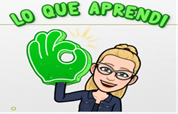 Actividad 2: Ahora te invitamos a poner en práctica tu aprendizaje analizando unos casos que se te presentarán en power point. En cada caso tendrás que responder tres preguntas:1. ¿Cuál sería el conflicto o situación problemática?2. ¿Cuáles serán las posibles soluciones?, ¿Cuál elegiríamos?3. ¿Qué valores involucran nuestra decisión?Actividad 3: Busca o redacta tres situaciones que involucren temáticas trabajadas en la Unidad “Sexualidad y autocuidado” y responde para cada, las tres preguntas de la actividad anterior. Recuerda enviarme la evidencia de tu trabajo.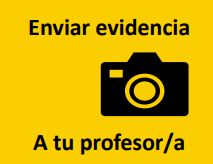 Recuerda enviarme la evidencia de tu trabajo.Correos profesoras7° A - B  m.cisterna@colegiosfnvalpo.cl   -  (+56948742372)Educadora Diferencial:    7° A  francisca.vargast@colegiosfnvalpo.cl                                             7° B  y.rodriguez@colegiosfnvalpo.cl